The Western Pennsylvania Chiefs’ of Police Association Golf Outing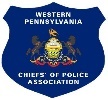 	Date:  		Friday, August 4, 2023                                                                	Time: 		10:00AM – Shotgun Start	Where:  	Pittsburgh North Golf Club	Format:  	4 Person ScramblePrizes will be awarded to the 1st, 2nd and 3rd place teams(This will be determined by a scorecard playoff)$400.00 per team	$100.00 per playerPrices includes:  Green fees, carts, hotdog and drink at turn, buffet dinner, beverages, skill and door prizes144 player limit – register early***All reservations and remittance must be received by July 21, 2023All reservations will be telephone confirmed – Phone Number #________________________________	Registration Form:	Team Members:  ____________________________________________________________________________________Platinum Sponsor: ___________________________________ ($2,500.00 includes team & hole sponsor)	(Golf and Hole)Gold Sponsor:  ______________________________________ ($1,100.00 includes team & hole sponsor)(Golf and Hole)Silver Sponsor: ______________________________________ ($650.00 includes team & hole sponsor)(Golf and Hole)Bronze Sponsor: _____________________________________ ($250.00 hole sponsor 36”x24” tee sign)(Tee Sponsor)Tee Sponsor: ________________________________________ ($100.00 hole sponsor 24”x18” tee sign)Gift Sponsor: ________________________________________ **Sponsors – please include your name, address and telephone number to be displayed on a sign or include your company letterhead**Make Checks Payable to WPCPA		                                                WPCPA Golf CommitteeSend registrations to Chief Mike Vogel	5739 Villahaven Drive		              Chief Dennis McDonough Pittsburgh, PA 15236			Chief Bryan Kelly                           Chief KenTruver          412-292-4586				Wes Nicholl                                    Chief Don Dolfi            				              Chief Keith Henderson                  Chief James Horvath  